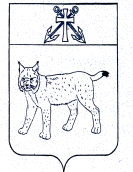 ПРОЕКТАДМИНИСТРАЦИЯ УСТЬ-КУБИНСКОГО МУНИЦИПАЛЬНОГО ОКРУГАПОСТАНОВЛЕНИЕс. Устьеот                                                                                                                  № Об утверждении Порядка учета детей, подлежащих обучению по образовательным программам дошкольного, начального общего, основного общего и среднего общего образования, и форм получения образования, определенных родителями (законными представителями) детей, проживающих на территории Усть-Кубинского муниципального округаВ соответствии со статьей 9, частью 5 статьи 63 Федерального закона от 29 декабря 2012 года N 273-Ф3 "Об образовании в Российской Федерации", Федеральным законом от 24 июня 1999 года N 120-ФЗ "Об основах системы профилактики безнадзорности и правонарушений несовершеннолетних", в целях осуществления учета детей, подлежащих обучению по образовательным программам дошкольного, начального общего, основного общего и среднего общего образования, и форм получения образования, определенных родителями (законными представителями) детей, проживающих на территории Усть-Кубинского муниципального округа, ст. 42 Устава округа администрация округаПОСТАНОВЛЯЕТ: 1. Утвердить прилагаемый Порядок учета детей, подлежащих обучению по образовательным программам дошкольного, начального общего, основного общего и среднего общего образования, и форм получения образования, определенных родителями (законными представителями) детей, проживающих на территории Усть-Кубинского муниципального округа.2. Постановление администрации района от 15 марта 2021 года № 253 «Об утверждении Порядка учета детей, подлежащих обучению по образовательным программам дошкольного, начального общего, основного общего и среднего общего образования, и форм получения образования, определенных родителями (законными представителями) детей, проживающих на территории Усть-Кубинского муниципального районе» признать утратившим силу.3. Настоящее постановление вступает в силу на следующий день после его официального опубликования и  распространяется на правоотношения, возникшие с 1 января 2023 года.Порядок
учета детей, подлежащих обучению по образовательным программам дошкольного, начального общего, основного общего и среднего общего образования, и форм получения образования, определенных родителями (законными представителями) детей, проживающих на территории Усть-Кубинского муниципального округаI. Общие положения1.1. Настоящий Порядок учета детей, подлежащих обучению по образовательным программам дошкольного, начального общего, основного общего и среднего общего образования, и форм получения образования, определенных родителями (законными представителями) детей, проживающих на территории Усть-Кубинского муниципального округа (далее - Порядок) разработан в соответствии с Федеральным законом от 29 декабря 2012 года N 273-ФЗ "Об образовании в Российской Федерации", Федеральным законом от 27 июля 2006 года N 152-ФЗ "О персональных данных", Федеральным законом от 24 июня 1999 года N 120-ФЗ "Об основах системы профилактики безнадзорности и правонарушений несовершеннолетних", в целях осуществления ежегодного персонального учета детей, подлежащих обучению в образовательных организациях, реализующих образовательные программы дошкольного, начального общего, основного общего и среднего общего образования и форм получения образования, определенных родителями (законными представителями) детей.1.2. Настоящий Порядок определяет:1.2.1. Учет детей, имеющих право на получение дошкольного, начального общего, основного общего, среднего общего образования, проживающих на территории Усть-Кубинского муниципального округа.1.2.2. Учет форм получения образования и форм обучения, выбранных обучающимися и (или) родителями (законными представителями) несовершеннолетних обучающихся.1.2.3. Взаимодействие органов, учреждений и организаций, участвующих в проведении учета детей, подлежащих обучению по основным общеобразовательным программам - образовательным программам дошкольного, начального общего, основного общего и среднего общего образования на территории Усть-Кубинского муниципального округа.1.3. В целях обеспечения конституционного права на получение образования обязательному ежегодному персональному учету подлежат все дети в возрасте до 18 лет, проживающие (постоянно или временно) на территории Усть-Кубинского муниципального округа, независимо от наличия (отсутствия) регистрации по месту жительства или по месту пребывания.1.4. Информация по учету детей, а также формам получения образования, определенных родителями (законными представителями) детей, в рамках настоящего Порядка подлежит сбору, передаче, хранению и использованию в порядке, обеспечивающем ее конфиденциальность, в соответствии с требованиями Федерального закона от 27 июля 2006 года N 149-ФЗ "Об информации, информационных технологиях и защите информации", Федерального закона от 27 июля 2006 года N 152-ФЗ "О персональных данных".1.5. Выявление и учет детей, имеющих право на получение обязательного начального общего, основного общего и среднего общего образования, но не получающих указанных уровней общего образования, осуществляется в рамках взаимодействия органов и учреждений системы профилактики безнадзорности и правонарушений несовершеннолетних совместно с заинтересованными лицами и организациями в соответствии с действующим законодательством.1.6. Образование может быть получено в организациях, осуществляющих образовательную деятельность или вне организаций, осуществляющих образовательную деятельность (в форме семейного образования и самообразования).1.7. Форма получения общего образования и форма обучения по конкретной основной общеобразовательной программе определяются родителями (законными представителями) несовершеннолетнего обучающегося. При выборе родителями (законными представителями) несовершеннолетнего обучающегося формы получения общего образования и формы обучения учитывается мнение ребенка.1.8. Обучение в форме семейного образования и самообразования осуществляется с правом последующего прохождения в соответствии с Федеральным законом от 29 декабря 2012 года  N 273-ФЗ "Об образовании в Российской Федерации" промежуточной и (или) государственной итоговой аттестации в организациях, осуществляющих образовательную деятельность.1.9. Обучающийся, получающий образование в семейной форме, по решению его родителей (законных представителей) с учетом его мнения на любом этапе обучения вправе продолжить его в любой иной форме, в предусмотренной Федеральным законом от 29 декабря 2012 года N 273-ФЗ "Об образовании в Российской Федерации", либо использовать право на сочетание форм получения образования и форм обучения.10. Родители (законные представители) несовершеннолетних обучающихся обязаны обеспечить получение детьми общего образования.II. Организация работы по учету детей, подлежащих обучению по образовательным программам дошкольного, начального общего, основного общего и среднего общего образования, и форм получения образования, определенных родителями (законными представителями) детей2.1. Организацию работы по учету детей, подлежащих обучению по образовательным программам дошкольного, начального общего, основного общего и среднего общего образования, и форм получения образования, определенных родителями (законными представителями) детей (далее - учет детей) осуществляет управление образования администрации Усть-Кубинского муниципального округа (далее - управление).2.2. Учет детей осуществляется путем формирования в управлении единой информационной базы данных (далее - база данных по учету детей) о детях дошкольного возраста от 0 до 7 лет, подлежащих обучению по основным общеобразовательным программам - образовательным программам дошкольного образования, а также базы данных детей по учету детей в возрасте от 6 лет 6 месяцев (на 1 сентября текущего года), подлежащих обучению по основным образовательным программам начального общего, основного общего и среднего общего образования.2.3. В учете детей и форм получения образования, определенных родителями (законными представителями) детей, участвуют:2.3.1. Муниципальные общеобразовательные организации, реализующие образовательные программы начального общего, основного общего образования и среднего общего образования.2.3.2. Учреждения здравоохранения (в части предоставления сведений о детском населении, в том числе о детях, не зарегистрированных по месту жительства, но фактически проживающих на территории Усть-Кубинского муниципального округа, в пределах своей компетенции по согласованию).2.3.3. Органы и учреждения системы профилактики безнадзорности и правонарушений несовершеннолетних (в пределах своей компетенции по согласованию).2.3.4. Родители (законные представители) детей.2.4. Источниками формирования базы данных по учету детей служат:2.4.1. Данные образовательных организаций о детях, обучающихся по образовательным программам дошкольного образования, вне зависимости от места их проживания; проживающих на территории, закрепленной за организацией и не получающих услуги дошкольного образования в организации в возрасте от 0 до 7 лет (по форме согласно приложению 1 к настоящему Порядку).2.4.2. Данные образовательных организаций, реализующих образовательные программы дошкольного образования, о детях, достигших возраста 6 лет 6 месяцев, завершающих получение дошкольного образования в текущем году и подлежащих приему в 1-й класс в наступающем учебном году (по форме согласно приложению 2 к настоящему Порядку).2.4.3. Данные общеобразовательных организаций о детях в возрасте от 6 лет 6 месяцев до 18 лет, обучающихся в данной организации, вне зависимости от места их проживания, а также не обучающихся в данной организации, но проживающих на закрепленной за общеобразовательной организацией территории (по форме согласно приложению 3 к настоящему Порядку).2.4.4. Данные общеобразовательных организаций о детях, не имеющих общего образования и не обучающихся в нарушение закона (по форме согласно приложению 4 к настоящему Порядку).2.4.5. Данные общеобразовательных организаций о детях, не посещающих или систематически пропускающих по неуважительным причинам учебные занятия (по форме согласно приложению 5 к настоящему Порядку).2.4.6. Данные общеобразовательных организаций о детях, отчисленных из организации и зачисленных в организацию в течение учебного года и за летний период (по форме согласно приложению 6 к настоящему Порядку).2.4.7. Данные общеобразовательных организаций о детях, отчисленных из организации по окончании 9, 11 классов в связи с получением документа об образовании (документа об обучении), зачисленных в 10 класс (по форме согласно приложению 7 к настоящему Порядку).2.4.8. Данные о детях, получающих образование вне организации в форме семейного образования, самообразования, полученные от родителей (законных представителей).2.4.9. Данные медицинских работников учреждений здравоохранения о детском населении, в том числе о детях, не зарегистрированных по месту жительства, но фактически проживающих на территории Усть-Кубинского муниципального округа (по согласованию).2.4.10. Сведения о детях, полученные в результате их выявления органами и учреждениями системы профилактики безнадзорности и правонарушений несовершеннолетних, в том числе о детях, не зарегистрированных по месту жительства, но фактически проживающих на соответствующей территории (по согласованию).2.5. Данные о детях, получаемые в соответствии с пунктом 2.4 настоящего Порядка, оформляются списками, содержащими персональные данные о детях, сформированными в алфавитном порядке.2.6. Данные о детях, перечисленных в пункте 2.4 настоящего Порядка, предоставляются руководителями организаций в управление на электронном носителе.2.7. При выборе родителями (законными представителями) получения образования для несовершеннолетнего в форме семейного образования или самообразования (на уровне среднего общего образования) подается заявление в общеобразовательную организацию об отчислении обучающегося в связи с выбором получения образования вне организации. О подаче заявления организация информирует управление в течение 3 рабочих дней.2.8. Родители (законные представители) несовершеннолетних обучающихся уведомляют управление о выборе формы получения образования вне организации путем подачи письменного уведомления (по форме согласно приложению 8 к настоящему Порядку), родители (законные представители) и совершеннолетние обучающиеся уведомляют управление о выборе формы получения образования вне организации путем подачи письменного уведомления (по форме согласно приложению 9 к настоящему Порядку).2.9. Управление ведет регистрацию и учет поступивших уведомлений в базе данных по учету детей, получающих общее образование в форме семейного образования, среднее общее образование в форме самообразования.III. Организация учета детей и форм получения образования, определенных родителями (законными представителями) в общеобразовательных организациях3.1. Общеобразовательные организации ежегодно организуют и осуществляют текущий учет обучающихся своей организации вне зависимости от места их проживания и форм получения образования, определенных родителями (законными представителями) и учет детей, проживающих на закрепленной за общеобразовательной организацией территории.Общие сведения о контингенте обучающихся оформляются общеобразовательными организациями в соответствии с требованиями пункта 2.4 настоящего Порядка и предоставляются в управление:- по состоянию на 20 сентября текущего года (фактически обучающихся в образовательной организации);- по состоянию на 1 июня текущего года (по итогам учебного года).3.2. Общеобразовательные организации отдельно ведут учет обучающихся, не посещающих и систематически пропускающих по неуважительным причинам учебные занятия в общеобразовательной организации.Сведения о данной категории обучающихся, с указанием причин пропусков, направляются в управление (по состоянию на 10 сентября, 10 ноября, 10 января, 10 апреля).3.3. Сведения о детях, принимаемых в общеобразовательную организацию или отчисленных из неё в течение учебного года, предоставляются общеобразовательными организациями в управление (по состоянию на 1 июня и 15 сентября текущего года).3.4. Ежегодно в период до 30 сентября текущего года управление осуществляет сверку базы данных по учету детей с данными фактического списочного учета обучающихся общеобразовательных организаций по итогам проверки приема детей и детей, фактически приступивших к обучению в данном учебном году.3.5. Общеобразовательные организации организуют обследование закрепленной территории за образовательной организацией с целью сбора информации о детях, подлежащих обучению.В случае выявления семей, препятствующих получению своими детьми образования и (или) ненадлежащим образом выполняющих обязанности по воспитанию и обучению своих детей, образовательная организация:незамедлительно принимает меры по взаимодействию с родителями (законными представителями) для организации обучения несовершеннолетних;информирует об этом комиссию по делам несовершеннолетних и защите их прав администрации Усть-Кубинского муниципального округа для принятия мер воздействия в соответствии с действующим законодательством;информирует управление о выявленных детях и принятых мерах по организации их обучения.3.6. Общеобразовательные организации организуют прохождение промежуточной и (или) государственной итоговой аттестации для лиц, обучающихся в форме семейного образования и самообразования.3.7. Для прохождения промежуточной и (или) государственной итоговой аттестации родители (законные представители) несовершеннолетних обучающихся или совершеннолетние обучающиеся подают заявление в общеобразовательную организацию о зачислении на обучение в качестве экстерна (обучающиеся 9 класса подают заявление не позднее 1 марта, обучающиеся 11 класса подают заявление не позднее 1 февраля).3.8. Заявление о зачислении обучающегося в качестве экстерна подается родителем (законным представителем) несовершеннолетнего обучающегося либо совершеннолетним обучающимся при предъявлении оригинала документа, удостоверяющего личность.Дополнительно родители (законные представители) несовершеннолетнего обучающегося представляют в общеобразовательную организацию следующие документы:- оригинал свидетельства о рождении или документ, подтверждающий родство заявителя;- свидетельство о регистрации ребенка по месту жительства или по месту пребывания;- личное дело обучающегося, выданное образовательной организацией, в которой ранее обучался либо проходил промежуточную аттестацию (оформляется в организации в случае приема на обучение впервые);- аттестат об основном общем образовании (при подаче заявления для обучения на уровне среднего общего образования).3.9. Руководитель общеобразовательной организации на основании заявления издает приказ о зачислении обучающегося в качестве экстерна, знакомит экстерна с порядком проведения промежуточной аттестации, с нормативными документами, регламентирующими порядок проведения государственной итоговой аттестации, и предоставляет экстерну все академические права обучающегося образовательной организации, в том числе:- обеспечивает на время обучения учебниками и учебными пособиями;- оказывает психолого-педагогическую помощь на основании заявления или согласия в письменной форме родителей (законных представителей);- организует проведение промежуточной аттестации;- проводит государственную итоговую аттестацию в установленном нормативными документами порядке;- переводит экстерна в следующий класс (допускает к государственной итоговой аттестации) по решению педагогического совета, на основании распорядительного акта руководителя общеобразовательной организации.- выдает справку о прохождении экстерном промежуточной аттестации (по форме согласно приложению 10 к настоящему Порядку).3.10. Общеобразовательная организация, в которую зачислены экстерны, предоставляет в управление информацию о результатах прохождения промежуточной аттестации и (или) допуске к государственной итоговой аттестации, о результатах прохождения государственной итоговой аттестации.3.11. Учет детей, получающих образование в форме семейного образования и самообразования, осуществляется систематически, исходя из сроков промежуточной и государственной итоговой аттестации, определенных федеральным законодательством, локальными нормативными актами общеобразовательной организации.Сведения о лицах, получающих образование в форме семейного образования и самообразования, предоставляются общеобразовательными организациями в управление (по состоянию на 1 июня текущего года) (по форме согласно приложению 11 к настоящему Порядку).IV. Предоставление информации образовательными организациями, реализующими образовательные программы дошкольного образования4.1. Сведения о детях, обучающихся по образовательным программам дошкольного общего образования, вне зависимости от места их проживания; проживающих на территории, закрепленной за организацией и не получающих услуги дошкольного образования в организации в возрасте от 0 до 7 лет, предоставляются руководителями организаций в соответствии с пунктом 2.4 настоящего порядка в управление по состоянию на 1 сентября, 1 января и 1 июня.Сведения о детях, достигших возраста 6 лет 6 месяцев, завершающих получение дошкольного образования в текущем году и подлежащих приему в 1-й класс в наступающем учебном году предоставляются в управление ежегодно по состоянию на 1 января.V. Деятельность учреждений здравоохранения5.1. Должностные лица учреждений здравоохранения, располагающие информацией о детях в соответствии с пунктом 2.4 настоящего Порядка, предоставляют в управление сведения о детях, находящихся на учете в учреждениях здравоохранения (по согласованию).VI. Компетенция управление и образовательных организаций по обеспечению учета детей6.1. Управление:- принимает от организаций сведения о детях и формах получения образования и осуществляет ведение базы данных детей по учету детей;- осуществляет прием и регистрацию заявлений родителей (законных представителей) о постановке на учет детей дошкольного возраста, проживающих на территории Усть-Кубинского муниципального округа;- организует регулярный прием информации о детях, подлежащих включению в базу данных по учету детей, своевременно осуществляет ее корректировку в соответствии с информацией, полученной от учреждений и организаций, указанных в пункте 2.4 настоящего Порядка;- принимает меры к устройству детей, не получающих общего образования, на обучение в общеобразовательные организации;- осуществляет контроль за деятельностью общеобразовательных организаций по организации обучения детей;- контролирует деятельность образовательных организаций по ведению документации по учету и движению обучающихся;- осуществляет хранение списков детей, внесенных в базу данных по учету детей, до получения ими общего образования;- обеспечивает надлежащую защиту сведений, содержащих персональные данные о детях, внесенных в базу данных по учету детей, в соответствии с требованиями Федерального закона от 27 июля 2006 года N 149-ФЗ "Об информации, информационных технологиях и о защите информации", Федерального закона от 27 июля 2006 года N 152-ФЗ "О персональных данных".6.2. Образовательные организации, реализующие образовательные программы дошкольного образования:- формируют списки детей, обучающихся и не обучающихся в дошкольной образовательной организации, и предоставляют в управление информацию в соответствии с разделом IV настоящего порядка.6.3. Общеобразовательные организации:- участвуют в работе по учету детей 6 лет 6 месяцев до 18 лет и форм получения образования, определенных родителями (законными представителями) детей и предоставляют в управление информацию в соответствии с разделом III настоящего Порядка;- осуществляют систематический контроль за посещением занятий обучающимися, ведут индивидуальную профилактическую работу с обучающимися, имеющими проблемы в поведении, обучении, развитии и социальной адаптации, выявляют несовершеннолетних, находящихся в социально опасном положении;- информируют управление и комиссию по делам несовершеннолетних и защите их прав администрации Усть-Кубинского муниципального округа о детях, прекративших обучение;- зачисляют на обучение детей, не получающих общего образования, выявленных в ходе работы по учету детей;- обеспечивают хранение списков детей, подлежащих обучению, и иной документации по учету и движению обучающихся до получения ими основного общего и среднего общего образования;- обеспечивают надлежащую защиту сведений, содержащих персональные данные о детях, в соответствии с требованиями действующего законодательства.VII. Взаимодействие управления с органами и учреждениями системы профилактики безнадзорности и правонарушений несовершеннолетних по выявлению и учету детей7.1. Информация, полученная управлением о детях, подлежащих обязательному обучению в общеобразовательных организациях, реализующих образовательные программы начального общего, основного общего и среднего общего образования из органов и учреждений системы профилактики безнадзорности и правонарушений несовершеннолетних используется для формирования и корректировки базы данных по учету детей в соответствии с настоящим Порядком.Приложение 1
к Порядку учета детей, подлежащих
обучению по образовательным программам
дошкольного, начального общего, основного
общего и среднего общего образования, и форм
получения образования, определенных родителями
(законными представителями) детей, проживающих
на территории Усть-Кубинского муниципального округаДанные о детях, обучающихся по образовательнымпрограммам дошкольного образования, вне зависимости от местапроживания; проживающих на территории, закрепленнойза организацией и не получающих услуги дошкольного образованияв организации в возрасте от 0 до 7 лет по состоянию на ________Приложение 2
к Порядку учета детей, подлежащих
обучению по образовательным программам
дошкольного, начального общего, основного
общего и среднего общего образования, и форм
получения образования, определенных родителями
(законными представителями) детей, проживающих
на территории Усть-Кубинского муниципального округаДанные о детях, достигших возраста 6 лет и 6 месяцев,завершающих получение дошкольного образования в текущем годуи подлежащих приему в 1 класс в наступающем учебном годупо состоянию на 1 января ____ годаПриложение 3
к Порядку учета детей, подлежащих
обучению по образовательным программам
дошкольного, начального общего, основного
общего и среднего общего образования, и форм
получения образования, определенных родителями
(законными представителями) детей, проживающих
на территории Усть-Кубинского муниципального округаДанные о детях в возрасте от 6 лет 6 месяцев до 18 лет,обучающихся в данной организации, вне зависимости от местаих проживания, а также не обучающихся в данной организации,но проживающих на закрепленной за общеобразовательнойорганизацией территории по состоянию на ______Приложение 4
к Порядку учета детей, подлежащих
обучению по образовательным программам
дошкольного, начального общего, основного
общего и среднего общего образования, и форм
получения образования, определенных родителями
(законными представителями) детей, проживающих
на территории Усть-Кубинского муниципального округаДанные о детях, не имеющих общего образованияи не обучающихся в организацияхПриложение 5
к Порядку учета детей, подлежащих
обучению по образовательным программам
дошкольного, начального общего, основного
общего и среднего общего образования, и форм
получения образования, определенных родителями
(законными представителями) детей, проживающих
на территории Усть-Кубинского муниципального округаДанные о детях, не посещающих или систематически пропускающихпо неуважительным причинам учебные занятияПриложение 6
к Порядку учета детей, подлежащих
обучению по образовательным программам
дошкольного, начального общего, основного
общего и среднего общего образования, и форм
получения образования, определенных родителями
(законными представителями) детей, проживающих
на территории Усть-Кубинского муниципального округаДанные о детях, отчисленных из организации и зачисленныхв организацию в течение учебного года и за летний периодПриложение 7
к Порядку учета детей, подлежащих
обучению по образовательным программам
дошкольного, начального общего, основного
общего и среднего общего образования, и форм
получения образования, определенных родителями
(законными представителями) детей, проживающих
на территории Усть-Кубинского муниципального округаДанные о детях, отчисленных из организации по окончании9, 11 классов в связи с получением документа об образовании(документа об обучении), зачисленных в 10 классПриложение 8
к Порядку учета детей, подлежащих
обучению по образовательным программам
дошкольного, начального общего, основного
общего и среднего общего образования, и форм
получения образования, определенных родителями
(законными представителями) детей, проживающих
на территории Усть-Кубинского муниципального округаУведомлениео выборе формы полученияобщего образования в форме семейного образования	В соответствии  с  требованиями   ст. 63 ч. 5  Федерального   закона от   29 декабря 2012 года   N 273-ФЗ  "Об   образовании  в  Российской Федерации", информирую,  что на  основании ст. 17 ч. 1 и 3, ст. 44 ч. 3 пункты 1 и 3, ст. 63 ч. 4  указанного   Федерального   закона   нами,  как   родителями (законными представителями) несовершеннолетнего обучающегося_____________________________________________ "___" ______ года рождения,(Ф.И.О. полностью)ранее освоившего образовательную программу _____________________ класса в_______________________________________________________________________(наименование образовательной организации)выбрана для него (нее) форма  получения   общего образования в форме семейного образования с "____" ___________ 20___ годаРешение о выборе формы образования и формы обучения принято с учетом мнения ребенка."___" ______ 20 ___ года __________________________/____________________/(Ф.И.О. родителя (законного представителя))Приложение 9
к Порядку учета детей, подлежащих
обучению по образовательным программам
дошкольного, начального общего, основного
общего и среднего общего образования, и форм
получения образования, определенных родителями
(законными представителями) детей, проживающих
на территории Усть-Кубинского муниципального округа                                                    В управление образования                                 администрации Усть-Кубинского                                                    муниципального округа                                    ____________________________________                                        (Ф.И.О. родителя (законного                                          представителя), адрес                                         проживания, контактный телефон)                                    ____________________________________                                       (Ф.И.О. обучающегося, адрес                                      проживания, контактный телефон)Уведомлениео выборе формы получения образованияв форме семейного образования и определении формы образованияи формы обучения     Я, ________________________________________________________________,                  (Ф.И.О. родителя (законного представителя)     в   соответствии   с  требованиями   ст. 63 ч. 5 Федерального закона от 29.12.2012   N 273-ФЗ   "Об   образовании   в   Российской Федерации", информирую,   что   на  основании ст. 17 ч. 1 и 3, ст. 63 ч. 4 указанного Федерального   закона   нами,  как родителями (законными представителями) совершеннолетнего обучающегося _________________________________________________________________________ "___" ______ года рождения,     определена для него (нее) форма получения общего образования в форме семейного образования.     Я, ________________________________________________________________,                     (Ф.И.О. совершеннолетнего обучающегося)     информирую,   что   на   основании ст. 17 ч. 1 и 3, ст. 34 ч. 1 п. 1 Федерального закона от 29 декабря 2012 года N 273-ФЗ "Об образовании   в Российской Федерации" мною,   по   согласованию   с   моими   родителями  (законными представителями),  выбрана форма получения общего  образования  в   форме семейного образования    с "____" ___________ 20_____ года     "__" _________20 ___ года _____________________/___________________/                                                                               (Ф.И.О. родителя (законного представителя)     "__" ________20 ___ года ______________________/___________________/                                                                               (Ф.И.О. совершеннолетнего обучающегося)Приложение 10
к Порядку учета детей, подлежащих
обучению по образовательным программам
дошкольного, начального общего, основного
общего и среднего общего образования, и форм
получения образования, определенных родителями
(законными представителями) детей, проживающих
на территории Усть-Кубинского муниципального округаПримерная форма справки о прохожденииэкстерном промежуточной аттестации (оформляется на бланкеобразовательной организации)     Экстерн ____________________________________________________________                                (Ф.И.О. экстерна)в ________ учебном году прошел (а) промежуточную аттестацию за курс _____класса в ________________________________________________________________                     (наименование образовательной организации)________________________ ________________________________ в ______ класс.    (Ф.И.О. обучающегося)                    (продолжит обучение, переведен)Директор общеобразовательной организации _______________/ ______________/МПОзнакомлен:"__" _________20 ___ года  ________________________/____________________/                                                                               (Ф.И.О. родителя (законного представителя)"___" ________20 ___ года  ________________________/____________________/                                                                               (Ф.И.О. экстерна)Приложение 11
к Порядку учета детей, подлежащих
обучению по образовательным программам
дошкольного, начального общего, основного
общего и среднего общего образования, и форм
получения образования, определенных родителями
(законными представителями) детей, проживающих
на территории Усть-Кубинского муниципального округаСведения о лицах, получающих образованиев форме семейного образования и самообразованияГлава округаИ.В. БыковУтвержденпостановлением администрации округа от ___________№ (приложение)N
п/пФамилия, имя, отчество ребенкаДата рождения ребенкаАдрес места жительства ребенкаИнформация о родителях (законных представителях) ребенкаВ какой образовательной организации обучается (не обучается)N
п/пФамилия, имя, отчество ребенкаДата рождения ребенкаАдрес места жительства ребенкаИнформация о родителях (законных представителях) ребенкаВ какой образовательной организации планирует обучение в 1 классеN
п/пФамилия, имя, отчество ребенкаДата рождения ребенкаАдрес места жительства ребенкаИнформация о родителях (законных представителях) ребенкаВ какой образовательной организации обучаетсяКласс/ группаФорма обученияN
п/пФамилия, имя, отчество ребенкаДата рождения ребенкаАдрес места жительства ребенкаИнформация о родителях (законных представителях) ребенкаВ какой образовательной организации обучалсяПолученное образование (количество оконченных классов)Причина отказа от обученияОбщеобразовательная организацияФамилия, имя, отчествоДата рожденияКлассПропущеноПропущеноПроведенная работаРезультатОбщеобразовательная организацияФамилия, имя, отчествоДата рожденияКлассднейуроковПроведенная работаРезультатОбщеобразовательная организацияФамилия, имя, отчествоДата рожденияКлассДата отчисленияКуда выбыл (а) (школа, адрес)Дата зачисленияОткуда прибыл (а) (школа, адрес)№Пп/пОбщеобразовательная организацияФамилия, имя, отчествоДата рожденияКлассДата отчисле-нияВ какой организации продолжит обучениеДата зачисления в 10 классВ управление образования администрации Усть-Кубинского муниципального округаОт __________________________       (Ф.И.О. родителя (законного представи-        теля), адрес проживания, контактный        летефон) N
п/пНаименование учебных предметовАттестационный период обучения (четверть, полугодие, др.)Отметка (цифрой и прописью)№Пп/пОбщеобразовательная организацияФамилия, имя, отчествоДата рожденияКлассПриказ о зачислении экстерна для прохождения промежуточной и (или) итоговой аттестации